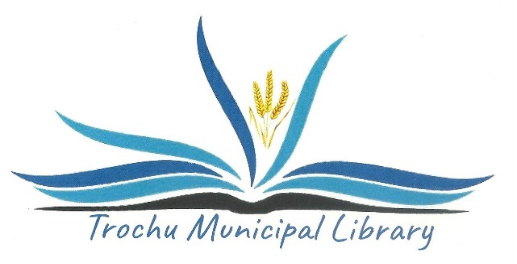 TROCHU LIBRARY BOARD Meeting Minutes May 5, 20205:00 PM via Zoom/conference callMeeting Facilitator:  Chair Randy Lacey Call to Order by Chair Randy Lacey @1701Roll CallAttendees: Bonnie Munro, Mary O’Shea, Bonny Teichroeb, Deb Ruddell, Pam Bezanson, Frank Vanderkley, Yvonne HoppinsRegrets: Caleb Johns, Sheri CampbellWelcome to new board member Yvonne HoppinsAdditions to and Approval of Agenda –Agenda approved as presented by Bonny T; seconded by Bonnie M: Carried.Approval of MinutesMinutes of April 21st, 2020 meeting approved as presented by Deb; Seconded by Pam: Carried.Old Business & Action Items:Library Website-Bonnie M: nothing to reportPolicy Committee: Mary-Personnel Policy: will be reviewed at AGM with other policies.Library Access and monitoring of building in absence of staff: will be discussed with personnel committee report.VI.  Reports:Chair’s Report: Randy nothing further to report.Library Manager Report-Sheri: tabled.  Town of Trochu report: Bonnie M: nothing to report Marigold Library Association report-Bonnie M: nothing to report Treasurer’s report- Deb Ruddell: Balances on accounts; casino account $1082: general account $ 6925.ROE package completed for Sheri’s layoff2020 budget presented by Deb. No questions or concerns.Deb moved acceptance of budget as presented: Seconded by Frank: Carried.Committee Reports:Fund Raising Report – Randy: scratch card fund raising initiative ready to go as soon as we are able to start contacting businesses and communityCasino Report: Bonny T. Bonny submitted new request for use of proceeds to AGL and has had a response already. We are approved until 2027.Calendar fund raiser: The information for the next year will be coming on a disc. Bonny asked if it would be permissible to have Sheri go with her to the library and print the information. All in agreement. Finance Committee Report: No reportRecords Committee Report: No reportPersonnel committee Report: Frank reported on the meeting with Sheri and her temporary lay-off due to Covid-19 is now in place. Some discussion followed about having Saturday employee work a few hours a week. Discussion focused on the question “do we currently have enough work to keep an employee busy for at least 3 hours?” There has been some preliminary discussion already with Dom about her hours of work; therefore Bonnie M suggested that the personnel committee approach Dom once more to sort out her employment status.VII New Business & Action Items:VIII Correspondence: Randy read an e-mail from Maureen Donohoe submitting her               resignation from the library board due to health reasons.Deb R moved we send Maureen a card and $20 gift certificate for Sweetgrass café: Seconded by Bonny T: Carried.IX   In-Camera:  X    Next Meeting - Next mtg June 2nd, 2020 @ 5:00 pm via Zoom.   XI   Adjournment – by Pam @ 1744Minutes recorded By:  Mary O’Shea, Secretary _____________________________________ 	         _______________________Randy Lacey, Library Chair				         Date